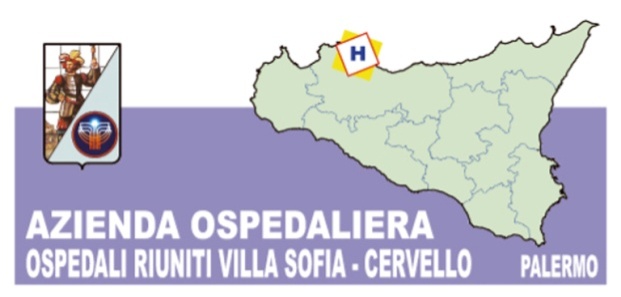 Sede LegaleViale Strasburgo n.233 - 90146  PalermoTel 0917801111  -  P.I. 05841780827Settore ProvveditoratoTel. 091.7808312  Fax. 091.7808394SCHEDA INFORMATIVAGARA D’APPALTO,  AI SENSI DELL’ART. 60 COMMA 1 DEL D. LGS. N. 50/2016, PER L’AFFIDAMENTO DELLA FORNITURA TRIENNALE DI MATERIALE DI CONSUMO PER SALA OPERATORIA CHIRURGIA GENERALE E TORACICA - Numero gara 6723651Lotto di gara n. _____________________________Impresa concorrente____________________________________________________________________________________Indirizzo dell’Impresa concorrente _____________________________________________________________________________Fabbricante __________________________________________________________________________________________Indirizzo del Fabbricante ________________________________________________________________________________Tel.   _________________________       Fax  _________________  Luogo produzione _______________________________Nome commerciale e modello attribuito dal Fabbricante ____________________________________________________________________________________________________________________________________________________________Codice D.M. del Fabbricante _____________________________________________________________________________Distributore per la Sicilia ________________________________________________________________________________Codice prodotto ______________________________________________________________________________________Nome commerciale e modello ____________________________________________________________________________Catalogo: pagine di riferimento da pag.  __________________  a pag. _________________Descrizione prodotto: ________________________________________________________________________________________________________________________________________________________________________________________________________________________________________________________________________________________Dimensioni e misure: ______________________________________________________________________________________Composizione chimica: ___________________________________________________________________________________(se di origine animale specificate la provenienza)Per quanto non previsto dal presente Capitolato Speciale, si fa rinvio, oltre che al Codice Civile, alla disciplina normativa e regolamentate vigente in materia di appalti pubblici.Presenza di lattice: SI [       ] NO [I       ]Tipo e modalità di sterilizzazione_____________________________________________________________________ Validità sterilizzazione ____________________________________________________________________________Monouso	 ______________ Pluriuso ______________Pluriuso	si	[I]Se pluriuso indicare:1) Modalità di pulizia ________________________________________________________________________________2) Pulizia con apparecchiature ad ultrasuoni:     si        	no  3) Modalità di sterilizzazione __________________________________________________________________________4) Modalità di confezionamento _______________________________________________________________________5) Numero di sterilizzazioni consentite __________________________________________________________________Tipo di confezionamento (materiali) ____________________________________________________________________Etichettatura (sul singolo dispositivo e sull'imballaggio) : allegare facsimile Numero di pezzi per confezione _______________________________________________________________________Imballaggio ______________________________________________________________________________________Presenza di codice a barre sul confezionamento di distribuzione 	si[I]	no [11]Condizioni specifiche di conservazione e di manipolazione ____________________________________________________Istruzioni e precauzioni di utilizzo ______________________________________________________________________Rischi ed interazioni correlati all'uso, limitazioni e controindicazioni di utilizzo _____________________________________Bibliografia scientifica di supporto all'evidenza clinica delle prestazioni e della sicurezza del dispositivo ____________________________________________________________________________________________________________________Dichiarazione di eventuale distribuzione esclusiva dei prodotti offerti _____________________________________________Corrispondenza delle caratteristiche tecniche a norme riconosciute: (Farmacopee, norme armonizzate, ISO, UN!, IEC, CE!, etc..) _________________________________________________________________________________________________Certiflcazioni di rispondenza alla Direttiva CEE 93/42 e loro validità o dichiarazione di conformità per la classe I non sterile ____________________________________________________________________________________________________Classe di appartenenza secondo le direttive comunitarie sui dispositivi medici _______________________________________________________________________________________________________________________________________Codice del dispositivo secondo la CND (codice della Classificazione Nazionale Dispositivi Medici all'ultimo livello di stratificazione):_________________________________________________________________________________________________Destinazione d'uso e campo di applicazione ________________________________________________________________Data di introduzione sul mercato del DM Data di rilascio della certificazione CE e data di scadenza _______________________La Ditta potrà presentare ogni altra informazione ritenuta utile per la valutazione complessiva dell'offerta presentata.QUALITA' DI PRODUZIONEStabilimento effettivo di produzione e confezionamento del prodotto offerto: Ragione sociale _____________________________________________________________________________Via ______________________città _____________________	Stato _________________________________Data ___________________________	La ditta ___________________________Servizio Post – venditaDeve prodursi relazione descrittiva della struttura aziendale commerciale, con particolare riferimento all'organizzazione distributiva in Sicilia, alla tipologia del servizio di assistenza e di consulenza garantiti in caso di aggiudicazione e alle misure intraprese dal produttore per garantire la qualità.Nella relazione descrittiva, oltre alle misure intraprese dal produttore per garantire la qualità, devono essere obbligatoriamente riportate, a pena di esclusione, le seguenti informazioni: Incaricato di zona: Nome e Cognome ____________________________________________________________Recapito telefonico _________________________________________________________________________Tempi e modalità di consegna garantiti (non inferiori a quelli indicati nel capitolato tecnico) _______________________________________________________________________________________________Possibilità di risposta per le urgenze _____________________________________________________________Condizioni migliorative nella consegna dei prodotti rispetto a quelle richieste in capitolato: ___________________________In caso di aggiudicazione e di nuova introduzione di prodotti tecnologicamente piu avanzati, per gli utilizzatori, struttura organizzativa di distribuzione_________________________________________________________________________________________Descrizione del programma e della periodicità dei corsi di aggiornamento previsti per i propri dipendenti  _______________________________________________________________________________________________________________________________________________________________________________________________________________Condizioni di scadenza dei prodotti, migliorative rispetto a quelle richieste in capitolato:____________________________________________________________________________________________Consegna merce: _______________________________________________________________________________________Ragione Sociale del Corriere utilizzato per le consegne dei prodotti: ___________________________________________________Data	                                                                                                                             Timbro e firma del Legale Rappresentante                                                                                                                                                             dell'Azienda FornitriceL'Impresa dovrà compilare solo le parti pertinenti relative ai prodotti offerti oggetto di gara.Nel caso in cui lo spazio predisposto non sia sufficiente, potranno essere allegate allo stampato pagine aggiuntive, recanti richiamo al paragrafo di riferiment